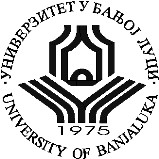 UNIVERSITY OF BANJA LUKA                      FACULTY OF PHILOLOGY UNIVERSITY OF BANJA LUKA                      FACULTY OF PHILOLOGY UNIVERSITY OF BANJA LUKA                      FACULTY OF PHILOLOGY UNIVERSITY OF BANJA LUKA                      FACULTY OF PHILOLOGY Graduate academic studies Graduate academic studies Graduate academic studies Graduate academic studies Study programStudy programMethodology of language and literature teaching SubjectMethodology of oral expressionMethodology of oral expressionMethodology of oral expressionSubject codeSubject status Semester Lesson fundNumber of ECTS creditsEI 2+2 5 ProfessorsDr. Nenad Krstić, full professorMSc Jelena Ristanović Kuprešak, senior assistantDr. Nenad Krstić, full professorMSc Jelena Ristanović Kuprešak, senior assistantDr. Nenad Krstić, full professorMSc Jelena Ristanović Kuprešak, senior assistantConditioned by other subjectsConditioned by other subjectsConditioned by other subjectsConditioned by other subjectsConditioned by other subjectsConditioned by other subjectsIt is not conditioned by other subjects.It is not conditioned by other subjects.It is not conditioned by other subjects.It is not conditioned by other subjects.It is not conditioned by other subjects.It is not conditioned by other subjects.Objectives of studying the subject:Objectives of studying the subject:Objectives of studying the subject:Objectives of studying the subject:Objectives of studying the subject:Objectives of studying the subject:Getting to know different approaches to the skill of understanding speech and the skill of oral expression and their application in foreign language teaching.Getting to know different approaches to the skill of understanding speech and the skill of oral expression and their application in foreign language teaching.Getting to know different approaches to the skill of understanding speech and the skill of oral expression and their application in foreign language teaching.Getting to know different approaches to the skill of understanding speech and the skill of oral expression and their application in foreign language teaching.Getting to know different approaches to the skill of understanding speech and the skill of oral expression and their application in foreign language teaching.Getting to know different approaches to the skill of understanding speech and the skill of oral expression and their application in foreign language teaching.Learning outcomesLearning outcomesLearning outcomesLearning outcomesLearning outcomesLearning outcomesStudents will be able to critically assess the material used in foreign language teaching.Students will be able to apply the theoretical principles that are the foundations of the methodology of oral skills in teaching foreign languages.Students will be able to critically assess the material used in foreign language teaching.Students will be able to apply the theoretical principles that are the foundations of the methodology of oral skills in teaching foreign languages.Students will be able to critically assess the material used in foreign language teaching.Students will be able to apply the theoretical principles that are the foundations of the methodology of oral skills in teaching foreign languages.Students will be able to critically assess the material used in foreign language teaching.Students will be able to apply the theoretical principles that are the foundations of the methodology of oral skills in teaching foreign languages.Students will be able to critically assess the material used in foreign language teaching.Students will be able to apply the theoretical principles that are the foundations of the methodology of oral skills in teaching foreign languages.Students will be able to critically assess the material used in foreign language teaching.Students will be able to apply the theoretical principles that are the foundations of the methodology of oral skills in teaching foreign languages.Learning outcomesLearning outcomesLearning outcomesLearning outcomesLearning outcomesLearning outcomesDevelopment of oral skills in foreign language teaching methodology.Speech comprehension skillsProcess of understanding: theoretical methods. Speech comprehension strategies. Characteristics of oral texts. Speech comprehension activities.Analysis of speech comprehension activities in textbooks. Evaluation of speech comprehension skills.The skill of oral expressionDefinition of oral expression skills. Phonetics. Oral expression strategies. Oral expression activities. Evaluation of oral expression.Analysis of the place of oral skills in curricula for foreign languages in the Republic of Srpska.Development of oral skills in foreign language teaching methodology.Speech comprehension skillsProcess of understanding: theoretical methods. Speech comprehension strategies. Characteristics of oral texts. Speech comprehension activities.Analysis of speech comprehension activities in textbooks. Evaluation of speech comprehension skills.The skill of oral expressionDefinition of oral expression skills. Phonetics. Oral expression strategies. Oral expression activities. Evaluation of oral expression.Analysis of the place of oral skills in curricula for foreign languages in the Republic of Srpska.Development of oral skills in foreign language teaching methodology.Speech comprehension skillsProcess of understanding: theoretical methods. Speech comprehension strategies. Characteristics of oral texts. Speech comprehension activities.Analysis of speech comprehension activities in textbooks. Evaluation of speech comprehension skills.The skill of oral expressionDefinition of oral expression skills. Phonetics. Oral expression strategies. Oral expression activities. Evaluation of oral expression.Analysis of the place of oral skills in curricula for foreign languages in the Republic of Srpska.Development of oral skills in foreign language teaching methodology.Speech comprehension skillsProcess of understanding: theoretical methods. Speech comprehension strategies. Characteristics of oral texts. Speech comprehension activities.Analysis of speech comprehension activities in textbooks. Evaluation of speech comprehension skills.The skill of oral expressionDefinition of oral expression skills. Phonetics. Oral expression strategies. Oral expression activities. Evaluation of oral expression.Analysis of the place of oral skills in curricula for foreign languages in the Republic of Srpska.Development of oral skills in foreign language teaching methodology.Speech comprehension skillsProcess of understanding: theoretical methods. Speech comprehension strategies. Characteristics of oral texts. Speech comprehension activities.Analysis of speech comprehension activities in textbooks. Evaluation of speech comprehension skills.The skill of oral expressionDefinition of oral expression skills. Phonetics. Oral expression strategies. Oral expression activities. Evaluation of oral expression.Analysis of the place of oral skills in curricula for foreign languages in the Republic of Srpska.Development of oral skills in foreign language teaching methodology.Speech comprehension skillsProcess of understanding: theoretical methods. Speech comprehension strategies. Characteristics of oral texts. Speech comprehension activities.Analysis of speech comprehension activities in textbooks. Evaluation of speech comprehension skills.The skill of oral expressionDefinition of oral expression skills. Phonetics. Oral expression strategies. Oral expression activities. Evaluation of oral expression.Analysis of the place of oral skills in curricula for foreign languages in the Republic of Srpska.Teaching methods and mastering the material:Teaching methods and mastering the material:Teaching methods and mastering the material:Teaching methods and mastering the material:Teaching methods and mastering the material:Teaching methods and mastering the material:Monological and dialogic method, interactive learning method.Monological and dialogic method, interactive learning method.Monological and dialogic method, interactive learning method.Monological and dialogic method, interactive learning method.Monological and dialogic method, interactive learning method.Monological and dialogic method, interactive learning method.Literature:Literature:Literature:Literature:Literature:Literature:Blanche-Benveniste, C. (2010). Approches de la langue parlée en français. Paris : Ophrys. Cadre européen commun de référence pour les langues : apprendre, enseigner, évaluer. (2001). Paris : Conseil de l’Europe/Didier. Blanche-Benveniste, C. (2010). Approches de la langue parlée en français. Paris : Ophrys. Cadre européen commun de référence pour les langues : apprendre, enseigner, évaluer. (2001). Paris : Conseil de l’Europe/Didier. Blanche-Benveniste, C. (2010). Approches de la langue parlée en français. Paris : Ophrys. Cadre européen commun de référence pour les langues : apprendre, enseigner, évaluer. (2001). Paris : Conseil de l’Europe/Didier. Blanche-Benveniste, C. (2010). Approches de la langue parlée en français. Paris : Ophrys. Cadre européen commun de référence pour les langues : apprendre, enseigner, évaluer. (2001). Paris : Conseil de l’Europe/Didier. Blanche-Benveniste, C. (2010). Approches de la langue parlée en français. Paris : Ophrys. Cadre européen commun de référence pour les langues : apprendre, enseigner, évaluer. (2001). Paris : Conseil de l’Europe/Didier. Blanche-Benveniste, C. (2010). Approches de la langue parlée en français. Paris : Ophrys. Cadre européen commun de référence pour les langues : apprendre, enseigner, évaluer. (2001). Paris : Conseil de l’Europe/Didier. Cornaire, C. (1998). La compréhension orale. Paris : CLE international. Guimbretière, E. (1994). Phonétique et enseignement de l'oral. Paris : Didier.  Lhote, E. (1995). Enseigner l’oral en interaction. Percevoir, écouter, comprendre. Paris : Hachette. Weber, C. (2013). Pour une didactique de l'oralité. Enseigner le français tel qu'il est parlé. Paris : Didier. Cornaire, C. (1998). La compréhension orale. Paris : CLE international. Guimbretière, E. (1994). Phonétique et enseignement de l'oral. Paris : Didier.  Lhote, E. (1995). Enseigner l’oral en interaction. Percevoir, écouter, comprendre. Paris : Hachette. Weber, C. (2013). Pour une didactique de l'oralité. Enseigner le français tel qu'il est parlé. Paris : Didier. Cornaire, C. (1998). La compréhension orale. Paris : CLE international. Guimbretière, E. (1994). Phonétique et enseignement de l'oral. Paris : Didier.  Lhote, E. (1995). Enseigner l’oral en interaction. Percevoir, écouter, comprendre. Paris : Hachette. Weber, C. (2013). Pour une didactique de l'oralité. Enseigner le français tel qu'il est parlé. Paris : Didier. Cornaire, C. (1998). La compréhension orale. Paris : CLE international. Guimbretière, E. (1994). Phonétique et enseignement de l'oral. Paris : Didier.  Lhote, E. (1995). Enseigner l’oral en interaction. Percevoir, écouter, comprendre. Paris : Hachette. Weber, C. (2013). Pour une didactique de l'oralité. Enseigner le français tel qu'il est parlé. Paris : Didier. Cornaire, C. (1998). La compréhension orale. Paris : CLE international. Guimbretière, E. (1994). Phonétique et enseignement de l'oral. Paris : Didier.  Lhote, E. (1995). Enseigner l’oral en interaction. Percevoir, écouter, comprendre. Paris : Hachette. Weber, C. (2013). Pour une didactique de l'oralité. Enseigner le français tel qu'il est parlé. Paris : Didier. Cornaire, C. (1998). La compréhension orale. Paris : CLE international. Guimbretière, E. (1994). Phonétique et enseignement de l'oral. Paris : Didier.  Lhote, E. (1995). Enseigner l’oral en interaction. Percevoir, écouter, comprendre. Paris : Hachette. Weber, C. (2013). Pour une didactique de l'oralité. Enseigner le français tel qu'il est parlé. Paris : Didier. Forms of knowledge testing and assessment:Forms of knowledge testing and assessment:Forms of knowledge testing and assessment:Forms of knowledge testing and assessment:Forms of knowledge testing and assessment:Forms of knowledge testing and assessment:Class attendance5 points2. seminar paper 20 pointsExam 50 points 1. seminar paper25 pointsSpecial indication for the subjectSpecial indication for the subjectSpecial indication for the subjectSpecial indication for the subjectSpecial indication for the subjectSpecial indication for the subjectName and surname of the professor who prepared the data: Prof. dr. Nenad KrstićName and surname of the professor who prepared the data: Prof. dr. Nenad KrstićName and surname of the professor who prepared the data: Prof. dr. Nenad KrstićName and surname of the professor who prepared the data: Prof. dr. Nenad KrstićName and surname of the professor who prepared the data: Prof. dr. Nenad KrstićName and surname of the professor who prepared the data: Prof. dr. Nenad Krstić